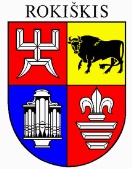 ROKIŠKIO RAJONO SAVIVALDYBĖS ADMINISTRACIJOS DIREKTORIUSĮSAKYMASDĖL LICENCIJOS NR. 2-42 VERSTIS MAŽMENINE PREKYBA TABAKO GAMINIAIS GALIOJIMO PANAIKINIMO2024 m. balandžio 16 d. Nr. AV-246RokiškisVadovaudamasis Lietuvos Respublikos tabako, tabako gaminių ir su jais susijusių gaminių kontrolės įstatymo 11 straipsnio 4 dalimi, 16 dalies 3 punktu, Rokiškio rajono savivaldybės mero 2023 m. rugpjūčio 11 d. potvarkiu Nr. MV-284 „Dėl įgaliojimų Rokiškio rajono savivaldybės administracijos direktoriui suteikimo“,panaikinu uždarajai akcinei bendrovei „Valrida“ (įmonės kodas 273111270, buveinės adresas: Respublikos g. 29, Rokiškis) 1999 m. liepos 26 d. išduotos licencijos Nr. 2-42 verstis mažmenine prekyba tabako gaminiais galiojimą.Įsakymas per vieną mėnesį gali būti skundžiamas Lietuvos administracinių ginčų komisijos Panevėžio apygardos skyriui (Respublikos g. 62, Panevėžys) Lietuvos Respublikos ikiteisminio administracinių ginčų nagrinėjimo tvarkos įstatymo nustatyta tvarka.Administracijos direktorius				Valerijus Rancevas